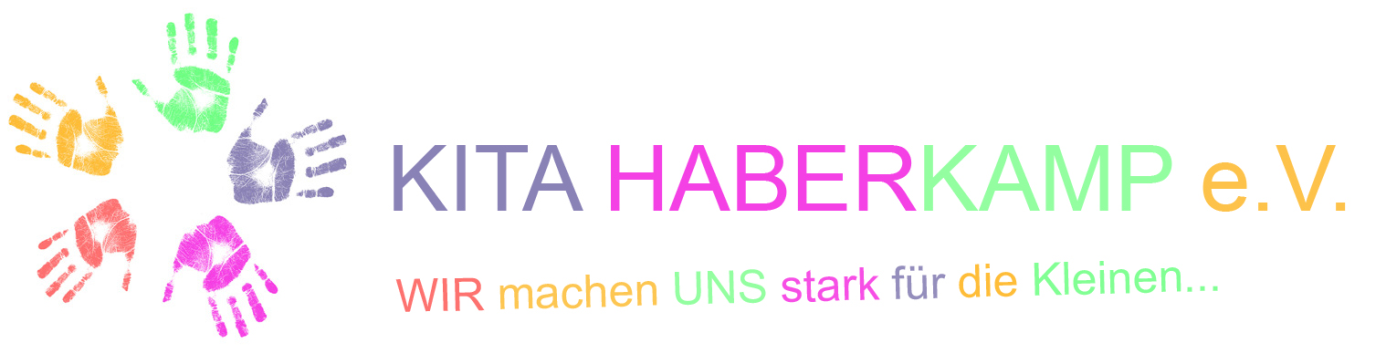 Mitgliedantrag / SpendeIch unterstütze den Förderverein der Kita Haberkamp e.V. mit einer Spende von  Euro.Ich werde werde Mitglied im Förderverein Kita Haberkamp e.V. mit einem jährlichen Beitrag von  Euro *.* Mindestbeitrag laut Satzung beträgt 24,- Euro p.a.Meine Daten:Name:	Vorname:	PLZ / Wohnort:	Telefon:	Mobiltelefon:	Mein(e) Kind(er) ist / sind in folgender Kitagruppe(n):Ort / Datum:		Unterschrift:	______________________________Um zur Kostensenkung beizutragen, bin ich damit einverstanden, dass mir Einladungen zu Mitgliederversammlungen und Veranstaltungen per E-Mail zugestellt werden.E-Mail:	Ort / Datum:	Unterschrift: 	__________________________________________________________________________________________________________________________Mitgliedsbeiträge / Spenden überweise ich auf das Konto des Fördervereins bei der  Sparkasse Holstein:IBAN	DE17 2135 2240 0179 0317 78BIC	NOLADE21HOL